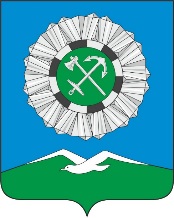 РОССИЙСКАЯ ФЕДЕРАЦИЯИркутская областьСлюдянское муниципальное образованиеАДМИНИСТРАЦИЯ СЛЮДЯНСКОГО ГОРОДСКОГО ПОСЕЛЕНИЯСлюдянского районаг. СлюдянкаПОСТАНОВЛЕНИЕот ________________ № _____________О внесении изменений в постановление администрации Слюдянского городского поселения от 30.04.2019 года №266 «Об утверждении Порядка предоставления субсидии юридическим лицам (за исключением субсидий государственным (муниципальным) учреждениям), индивидуальным предпринимателям, а также физическим лицам – производителям товаров, работ, услуг на возмещение затрат по выполнению работ по благоустройству дворовых территорий в рамках муниципальной программы «Формирование современной городской среды Слюдянского муниципального образования на 2018-2024 годы», утвержденной постановлением администрации Слюдянского городского поселения №1361 от 30.11.2017 года»В целях приведения Порядка предоставления субсидии юридическим лицам (за исключением субсидий государственным (муниципальным) учреждениям), индивидуальным предпринимателям, а также физическим лицам – производителям товаров, работ, услуг на возмещение затрат по выполнению работ по благоустройству дворовых территорий в рамках муниципальной программы «Формирование современной городской среды Слюдянского муниципального образования на 2018-2024 годы», утвержденной постановлением администрации Слюдянского городского поселения №1361 от 30.11.2017 года, в соответствие с общими требованиями к нормативным правовым актам, муниципальным правовым актам, регулирующим предоставление субсидий, в том числе грантов в форме субсидий, юридическим лицам, индивидуальным предпринимателям, а также физическим лицам - производителям товаров, работ, услуг, утвержденными постановлением Правительства РФ от 18.09.2020 года №1492, руководствуясь ст. 10, 44, 47 Устава Слюдянского муниципального образования, зарегистрированного Главным управлением Министерства юстиции Российской Федерации по Сибирскому федеральному округу 23 декабря 2005 года №RU385181042005001, с изменениями и дополнениями, зарегистрированными Управлением Министерства юстиции Российской Федерации по Иркутской области от19 апреля 2021 года № RU385181042021001,ПОСТАНОВЛЯЕТ:1. Внести изменения в постановление администрации Слюдянского городского поселения от 30.04.2019 года №266 «Об утверждении Порядка предоставления субсидии юридическим лицам (за исключением субсидий государственным (муниципальным) учреждениям), индивидуальным предпринимателям, а также физическим лицам – производителям товаров, работ, услуг на возмещение затрат по выполнению работ по благоустройству дворовых территорий в рамках муниципальной программы «Формирование современной городской среды Слюдянского муниципального образования на 2018-2024 годы», утвержденной постановлением администрации Слюдянского городского поселения №1361 от 30.11.2017 года» и  изложить приложение №1 к указанному постановлению в новой редакции (приложение №1).2. Настоящее постановление вступает в силу на следующий день со дня его официального опубликования.3. Опубликовать настоящее постановление в приложении к газете «Байкал-новости», а также разместить на официальном сайте администрации Слюдянского городского поселения в сети «Интернет» www.gorod-sludyanka.ru.4. Контроль за исполнением настоящего постановления оставляю за собой.И.о. главы Слюдянскогомуниципального образования							О.В.ХаюкПриложение №1, утвержденное постановлением администрации Слюдянского городского поселения Слюдянского района от ___________ № _____________ПОРЯДОК предоставления субсидии юридическим лицам (за исключением субсидий государственным (муниципальным) учреждениям), индивидуальным предпринимателям, а также физическим лицам – производителям товаров, работ, услуг на возмещение затрат по выполнению работ по благоустройству дворовых территорий в рамках муниципальной программы «Формирование современной городской среды Слюдянского муниципального образования на 2018-2024 годы», утвержденной постановлением администрации Слюдянского городского поселения №1361 от 30.11.2017 годаГлава 1. Общие положения о предоставлении субсидий1. Настоящий Порядок предоставления субсидии юридическим лицам (за исключением субсидий государственным (муниципальным) учреждениям), индивидуальным предпринимателям, а также физическим лицам – производителям товаров, работ, услуг на возмещение затрат по выполнению работ по благоустройству дворовых территорий в рамках муниципальной программы «Формирование современной городской среды Слюдянского муниципального образования на 2018-2024 годы», утвержденной постановлением администрации Слюдянского городского поселения №1361 от 30.11.2017 года, (далее - Порядок), разработан в соответствии с Федеральным законом от 06.10.2003 года №131-ФЗ «Об общих принципах организации местного самоуправления в Российской Федерации», статьей 78 Бюджетного кодекса Российской Федерации, Постановлением Правительства Российской Федерации от 18.09.2020 года №1492 «Об общих требованиях к нормативным правовым актам, муниципальным правовым актам, регулирующим предоставление субсидий, в том числе грантов в форме субсидий, юридическим лицам, индивидуальным предпринимателям, а также физическим лицам - производителям товаров, работ, услуг, и о признании утратившими силу некоторых актов Правительства Российской Федерации и отдельных положений некоторых актов Правительства Российской Федерации».2. Для целей настоящего Порядка используются следующие понятия:1) объект субсидирования - дворовая территория (совокупность территорий, прилегающих к многоквартирным домам, с расположенными на них объектами, предназначенными для обслуживания и эксплуатации таких домов, и элементами благоустройства этих территорий, в том числе автомобильными парковками (парковочными местами), тротуарами, пешеходными дорожками и автомобильными дорогами, включая автомобильные дороги, образующие проезды к территориям, прилегающим к многоквартирным домам);2) субсидия - средства бюджета Слюдянского муниципального образования, предоставляемые юридическим лицам, индивидуальным предпринимателям, физическим лицам на условиях, в порядке и целях, определенных настоящим Порядком;3) получатель субсидии - юридическое лицо, индивидуальный предприниматель или физическое лицо, соответствующие установленным настоящим Порядком категориям, представившие определенные настоящим Порядком документы в целях получения субсидии и заключившие соглашение о предоставлении субсидии;4) заинтересованные лица - собственники помещений в многоквартирных домах, собственники иных зданий и сооружений, расположенных в границах дворовой территории, подлежащей благоустройству;5) минимальный перечень работ по благоустройству объекта субсидирования (далее - минимальный перечень) - перечень работ, включающий в себя:а) ремонт дворовых проездов;б) обеспечение освещения дворовых территорий;в) установку скамеек;г) установку урн;д) ремонт и (или) устройство автомобильных парковок;е) ремонт и (или) устройство тротуаров, пешеходных дорожек;6) дополнительный перечень работ по благоустройству объекта субсидирования (далее - дополнительный перечень) - перечень работ, включающий в себя:1) оборудование детских площадок;2) оборудование спортивных площадок;3) озеленение территорий;4) обустройство площадок для выгула домашних животных;5) обустройство площадок для отдыха;6) обустройство контейнерных площадок;7) обустройство ограждений;8) устройство открытого лотка для отвода дождевых и талых вод;9) устройство искусственных дорожных неровностей с установкой соответствующих дорожных знаков;10) иные виды работ;7) адресный перечень - адресный перечень дворовых территорий, подлежащих благоустройству в году предоставления субсидии, являющийся приложением 3 к муниципальной программе «Формирование современной городской среды Слюдянского муниципального образования на 2018-2024 годы», утвержденной постановлением администрации Слюдянского городского поселения №1361 от 30.11.2017 года» (далее - Программа).3. Иные понятия, используемые в тексте настоящего Порядка, применяются в значениях, предусмотренных нормативными правовыми актами Российской Федерации, Иркутской области и муниципальными правовыми актами Слюдянского муниципального образования.4. Субсидия предоставляется в целях финансового возмещения затрат на выполнение работ по благоустройству дворовых территорий, расположенных на территории Слюдянского муниципального образования, в рамках реализации Программы, принятой во исполнение федерального проекта «Формирование комфортной городской среды» на 2018 - 2024 годы, входящего в состав национального проекта «Жилье и городская среда».5. Главный распорядитель бюджетных средств, предоставляющий субсидию, - администрации Слюдянского городского поселения (далее - Администрация).6. Категориями получателей субсидии являются:1) управляющие организации (юридические лица независимо от организационно-правовой формы (за исключением государственных (муниципальных) учреждений) или индивидуальные предприниматели, осуществляющие деятельность по управлению многоквартирным домом), товарищества собственников жилья либо жилищные кооперативы или иные специализированные потребительские кооперативы, осуществляющие управление многоквартирным домом и отвечающие следующим требованиям:а) осуществляют обслуживание многоквартирного дома, дворовая территория которого образована земельными участками, находящимися полностью или частично в частной собственности;б) осуществляют обслуживание многоквартирного дома, дворовая территория которого включена в адресный перечень;в) имеют лицензию на осуществление предпринимательской деятельности по управлению многоквартирными домами, за исключением случаев, предусмотренных пунктом 1.3 статьи 161 Жилищного кодекса Российской Федерации;2) юридические лица, индивидуальные предприниматели, физические лица - производители товаров, работ, услуг, уполномоченные решением общего собрания собственников помещений в многоквартирном доме, дворовая территория которого включена в адресный перечень и образована земельными участками, находящимися полностью или частично в частной собственности, на производство работ по благоустройству дворовой территории (при наличии такого решения общего собрания собственников помещений в многоквартирном доме, проведенного в соответствии с требованиями статей 44 - 48 Жилищного кодекса Российской Федерации).7. Сведения о субсидиях размещаются на едином портале бюджетной системы Российской Федерации в информационно-телекоммуникационной сети «Интернет» (далее - единый портал) (в разделе единого портала) при формировании проекта решения Думы Слюдянского городского поселения о бюджете на очередной финансовый год и плановый период (проекта решения Думы Слюдянского городского поселения о внесении изменений в решение Думы о бюджете на очередной финансовый год и плановый период).Глава 2. УСЛОВИЯ И ПОРЯДОК ПРЕДОСТАВЛЕНИЯ СУБСИДИИ1. Субсидия предоставляется на финансовое возмещение затрат, понесенных при выполнении работ по благоустройству дворовых территорий, включенных в адресный перечень.2. Субсидия предоставляется в пределах бюджетных ассигнований, предусмотренных в бюджете Слюдянского муниципального образования на соответствующие цели в соответствующем финансовом году, и лимитов бюджетных обязательств, доведенных администрации, при соблюдении следующих условий:1) наличие соглашения о предоставлении субсидии (далее - соглашение), заключенного между администрацией и получателем субсидии в государственной интегрированной информационной системе управления общественными финансами «Электронный бюджет» (далее – система «Электронный бюджет»);2) обеспечение трудового участия заинтересованных лиц;3) наличие решения собственников помещений в многоквартирном доме, дворовая территория которого благоустраивается, о принятии созданного в результате благоустройства имущества в состав общего имущества многоквартирного дома;4) предоставление в администрацию документов, указанных в пункте 11 настоящей главы;5) предоставление письменного обязательства получателя субсидии об обеспечении минимального трехлетнего гарантийного срока на результаты выполненных работ по благоустройству дворовых территорий.3. Плановый размер субсидии, включаемый в соглашение, определяется размером бюджетных ассигнований по мероприятию Программы, предусмотренных на дворовую территорию, в отношении которой подается заявка получателем субсидии.Фактический размер субсидии, подлежащий предоставлению получателю субсидии, не может превышать планового размера субсидии. В случае, если по результатам выполненных работ фактические затраты на выполнение работы превышают плановый размер субсидии, предоставлению подлежит субсидия в плановом размере. В случае, если по результатам выполненных работ фактические затраты на выполнение работы составляют менее планового размера субсидии, предоставлению подлежит субсидия в размере произведенных фактических затрат.4. Трудовое участие заинтересованных лиц обеспечивается в соответствии с требованиями, предусмотренными Программой.5. Извещение о начале приема заявлений о заключении соглашения (далее - извещение) размещается администрацией на официальном сайте администрации Слюдянского городского поселения в информационно-телекоммуникационной сети Интернет в разделе «Проект Комфортная городская среда» не позднее чем за 1 рабочий день до даты начала приема заявлений о заключении соглашения на предоставление субсидии (далее - заявление), и содержит: год предоставления субсидии, даты начала и окончания приема заявлений, время и место (адрес) приема заявлений, контактные телефоны для получения информации по вопросам подготовки и подачи заявлений, текст настоящего Порядка. Продолжительность срока приема заявлений не может составлять менее 10 рабочих дней.6. Для заключения соглашения руководитель юридического лица, индивидуальный предприниматель, физическое лицо или их уполномоченные представители (далее - Заявитель) в течение срока приема заявлений, указанного в извещении, представляет лично в администрацию по адресу, указанному в извещении, следующие документы:1) заявление, оформленное в произвольной форме, с указанием почтового и электронного адресов, подписанное Заявителем;2) документ либо надлежащим образом заверенную копию документа, удостоверяющего полномочия представителя юридического лица, индивидуального предпринимателя или физического лица на подписание заявления и соглашения, - в случае подачи заявления уполномоченным представителем юридического лица, индивидуального предпринимателя или физического лица;3) письменное обязательство получателя субсидии об обеспечении минимального трехлетнего гарантийного срока на результаты выполненных работ по благоустройству придомовых территорий.Заявитель вправе предоставить в администрацию:- копию лицензии на осуществление предпринимательской деятельности по управлению многоквартирными домами, - выписку из Единого государственного реестра юридических лиц, выданную не ранее чем за тридцать календарных дней до даты ее представления в администрацию (для юридических лиц), - выписку из Единого государственного реестра индивидуальных предпринимателей, выданную не ранее чем за тридцать календарных дней до даты ее представления в администрацию (для индивидуальных предпринимателей), - выписку из реестра дисквалифицированных лиц о конкретном дисквалифицированном лице либо справку об отсутствии запрашиваемой информации в данном реестре в отношении лиц, указанных в подпункте 5 пункта 10 настоящей главы. В случае непредставления Заявителем документов, указанных в настоящем абзаце, в целях проверки соответствия Заявителя требованиям, установленным абзацем «в» подпункта 1 пункта 6 главы 1 настоящего Порядка и подпунктами 1 - 3, 5 пункта 10 настоящей главы, администрация получает соответствующую информацию посредством использования государственных автоматизированных информационных систем и федеральных информационных ресурсов.Документы, состоящие из двух и более листов, должны быть пронумерованы и прошнурованы, не должны иметь подчистки либо приписки, зачеркивания и иные не оговоренные в них исправления, не должны быть исполнены карандашом, а также не должны иметь повреждений, не позволяющих однозначно истолковать их содержание.Ответственность за достоверность сведений, содержащихся в документах, несет Заявитель.7. Специалист администрации, уполномоченный на осуществление регистрации поступившей корреспонденции:1) осуществляет регистрацию документов в день их поступления в соответствии с требованиями Инструкции по делопроизводству в администрации;2) в течение 1 рабочего дня со дня их регистрации передает полученные документы для проверки в комиссию администрации по предоставлению субсидий юридическим лицам (за исключением субсидий государственным (муниципальным) учреждениям), индивидуальным предпринимателям, а также физическим лицам – производителям товаров, работ, услуг на возмещение затрат по выполнению работ по благоустройству дворовых территорий в рамках муниципальной программы «Формирование современной городской среды Слюдянского муниципального образования на 2018-2024 годы», утвержденной постановлением администрации Слюдянского городского поселения №1361 от 30.11.2017 года, (далее – комиссия) состав которой определен в приложении №1к  настоящему порядку.Комиссия в течение 2 рабочих дней со дня их получения проверяет документы и (или) полученную информацию на наличие или отсутствие оснований для отказа в заключении соглашения, предусмотренных пунктом 8 настоящей главы.При отсутствии оснований для отказа в заключении соглашения, указанных в пункте 8 настоящей главы, комиссия в течение 10 рабочих дней со дня регистрации документов выдает лично либо в случае неявки Заявителя в администрацию направляет по адресу электронной почты, указанному в заявлении, на следующий рабочий день по истечении данного срока Заявителю техническое задание, схему производства работ, сметные расчеты стоимости работ по благоустройству объектов субсидирования, являющиеся приложениями к соглашению. Заявитель в течение 3 рабочих дней со дня получения указанных в настоящем абзаце приложений к соглашению подписывает их и нарочным способом либо путем личного обращения представляет их в администрацию.Администрация обеспечивает подписание соглашения в системе «Электронный бюджет» в течение 3 рабочих дней со дня получения от Заявителя подписанных приложений к соглашению, указанных в абзаце пятом настоящего пункта, на бумажном носителе.Заявитель обеспечивает подписание соглашения со своей стороны в системе «Электронный бюджет» в течение 3 рабочих дней со дня подписания администрацией.В случае, если подписанные заявителем приложения к соглашению в течение установленного абзацем пятым настоящего пункта срока не поступили в администрацию либо в случае, если заявитель в срок, установленный абзацем седьмым настоящего пункта, не обеспечил подписание соглашения со своей стороны в системе «Электронный бюджет», то соглашение считается незаключенным.8. Основаниями для отказа в заключении соглашения являются:1) несоответствие документов, указанных в пункте 6 настоящей главы, представленных Заявителем, требованиям, предусмотренным пунктом 6 настоящей главы, или непредставление (представление не в полном объеме) указанных документов;2) недостоверность представленной Заявителем информации;3) несоответствие Заявителя категориям, предусмотренным пунктом 6 главы 1 настоящего Порядка, и требованиям, предусмотренным пунктом 10 настоящей главы;4) недостаточность лимитов бюджетных обязательств, предусмотренных на цели, указанные в пункте 4 главы 1 настоящего Порядка, в году предоставления субсидии с учетом очередности поступления документов, указанных в пункте 6 настоящей главы.В случае наличия оснований для отказа в заключении соглашения администрация в течение 10 рабочих дней со дня регистрации документов в адрес Заявителя посредством почтовой связи направляется уведомление об отказе в заключении соглашения с указанием оснований такого отказа.9. Соглашения и дополнительные соглашения к соглашениям о предоставлении субсидии заключаются в системе «Электронный бюджет» с соблюдением требований о защите государственной тайны в соответствии с типовыми формами соглашений, установленными Министерством финансов Российской Федерации.Соглашение должно содержать: права и обязанности сторон, порядок перечисления денежных средств, сроки, формы и порядок предоставления отчетности получателем субсидии, основания и порядок возврата субсидии, срок действия соглашения, порядок контроля за его исполнением, ответственность сторон, порядок изменения и расторжения соглашения, обязательства получателя субсидии об обеспечении минимального трехлетнего гарантийного срока на результаты выполненных работ по благоустройству дворовых территорий, техническое задание, схему производства работ, сметные расчеты стоимости работ по благоустройству объектов субсидирования.Обязательными условиями предоставления субсидии, включаемыми в соглашение, являются:1) соблюдение получателями субсидии целей предоставления субсидии;2) согласие получателей субсидий на осуществление администрацией и органами государственного (муниципального) финансового контроля проверок соблюдения ими условий, целей и порядка предоставления субсидий;3) согласование новых условий соглашения или расторжение соглашения при недостижении согласия по новым условиям в случае уменьшения администрации ранее доведенных лимитов бюджетных обязательств, указанных в пункте 2 настоящей главы, приводящего к невозможности предоставления субсидии в размере, определенном в соглашении.10. Требования, которым должен соответствовать на первое число месяца, предшествующего месяцу, в котором планируется заключение соглашения, получатель субсидии:1) получатель субсидии, являющийся юридическим лицом, не должен находиться в процессе реорганизации, ликвидации, в отношении него не введена процедура банкротства, деятельность получателя субсидии не приостановлена в порядке, предусмотренном законодательством Российской Федерации;2) получатель субсидии, являющийся индивидуальным предпринимателем, не должен прекратить деятельность в качестве индивидуального предпринимателя;3) получатель субсидии не должен являться иностранным юридическим лицом, а также российским юридическим лицом, в уставном (складочном) капитале которого доля участия иностранных юридических лиц, местом регистрации которых является государство или территория, включенные в утверждаемый Министерством финансов Российской Федерации перечень государств и территорий, предоставляющих льготный налоговый режим налогообложения и (или) не предусматривающих раскрытия и предоставления информации при проведении финансовых операций (офшорные зоны) в отношении такого юридического лица, в совокупности превышает 50%;4) получатель субсидии не должен получать средства из бюджета Слюдянского муниципального образования в соответствии с иными муниципальными правовыми актами Слюдянского муниципального образования на цели, указанные в пункте 4 главы 1 настоящего Порядка;5) в реестре дисквалифицированных лиц должны отсутствовать сведения о дисквалифицированных руководителе, членах коллегиального исполнительного органа, лице, исполняющем функции единоличного исполнительного органа, или главном бухгалтере получателя субсидии, являющегося юридическим лицом, об индивидуальном предпринимателе и о физическом лице - производителе товаров, работ, услуг, являющихся получателями субсидии.11. Для получения субсидии в финансовом году, под бюджетные ассигнования которого заключено соглашение, получатель субсидии или уполномоченный представитель получателя субсидии лично представляет в администрацию:1) документы, подтверждающие фактически произведенные затраты, в целях финансового возмещения которых предоставляется субсидия:а) акты приемки-передачи результата выполненных работ в соответствии с условиями заключенного соглашения, подписанные получателем субсидии, а также представителями собственников помещений в многоквартирном доме, дворовая территория которого благоустраивается;б) акты выполненных работ и справки о стоимости выполненных работ и затрат на цели, определенные пунктом 4 главы 1 настоящего Порядка (по форме N КС-2, КС-3);2) информацию о выполнении работ по благоустройству силами студенческих отрядов (количество человек, период работы, виды работ, сумма за выполненные работы) - в случае участия таких отрядов в выполнении работ по благоустройству дворовых территорий;3) информацию, фото-, видеоматериалы о трудовом участии заинтересованных лиц;4) фото-, видеоматериалы о ходе работы.Документы не должны иметь подчистки либо приписки, зачеркивания и иные не оговоренные в них исправления, не должны быть исполнены карандашом, а также не должны иметь повреждений, не позволяющих однозначно истолковать их содержание.Ответственность за достоверность сведений, содержащихся в документах, несет получатель субсидии.Указанные в настоящем пункте документы и информация представляются получателем субсидии в администрацию после завершения работ по благоустройству объекта субсидирования (отдельных видов работ по благоустройству объекта субсидирования), но не позднее сроков, указанных в соглашении, и рассматриваются в течение 10 рабочих дней с даты их поступления на предмет наличия или отсутствия оснований для отказа в предоставлении субсидии, предусмотренных пунктом 12 настоящей главы.11.1. В случае отсутствия оснований для отказа, указанных в пункте 12 настоящей главы, комиссия:1) в сроки, указанные в абзаце десятом пункта 11 настоящей главы, подготавливает проект решения о предоставлении субсидии в форме распоряжения администрации (далее - решение о предоставлении субсидии);2) в течение 1 рабочего дня со дня истечения срока, указанного в абзаце десятом пункта 11 настоящей главы, направляет посредством почтовой связи или посредством электронной почты в Министерство жилищной политики и энергетики Иркутской области копии документов, предусмотренных абзацем «б» подпункта 1 пункта 11 настоящей главы;3) в день доведения Управлением Федерального казначейства по Иркутской области предельного объема оплаты денежных обязательств, осуществляемого после представления Министерством жилищной политики и энергетики Иркутской области в Управление Федерального казначейства по Иркутской области распоряжений о совершении казначейских платежей на перечисление субсидии в бюджет Слюдянского муниципального образования, принимает решение о предоставлении субсидии.12. Основаниями для отказа в предоставлении субсидии являются:1) несоответствие документов, указанных в пункте 11 настоящей главы, представленных получателем субсидии, требованиям, предусмотренным пунктом 11 настоящей главы, или непредставление (представление не в полном объеме) указанных документов;2) недостоверность представленной получателем субсидии информации;3) несоответствие фактических затрат направлениям затрат, обозначенным в пункте 1 настоящей главы.В случае наличия оснований для отказа в предоставлении субсидии комиссией в срок, указанный в пункте 11 настоящей главы, в адрес получателя субсидии посредством почтовой связи направляется уведомление об отказе в предоставлении субсидии с указанием оснований такого отказа.Получатель субсидии вправе представить документы, указанные в пункте 11 настоящей главы, повторно после устранения оснований отказа в предоставлении субсидии.13. Субсидия перечисляется администрацией в безналичной форме на расчетные или корреспондентские счета, открытые получателям субсидий в учреждениях Центрального банка Российской Федерации или кредитных организациях, не позднее 10-го рабочего дня со дня, следующего за днем принятия администрацией по результатам рассмотрения им документов, указанных в пункте 11 настоящей главы, в сроки, указанные в пункте 11 настоящей главы, при отсутствии оснований для отказа в предоставлении субсидии, указанных в пункте 12 настоящей главы, решения о предоставлении субсидии.14. Результатом предоставления субсидии являются реализованные мероприятия по благоустройству дворовых территорий и иных мероприятий Слюдянского муниципального образования, предусмотренных Программой, в сроки, установленные соглашением, но не позднее 1 декабря года предоставления субсидии.Показателем, необходимым для достижения результата предоставления субсидии, является количество благоустроенных дворовых территорий.Конкретные значения результата предоставления субсидии и показателя, необходимого для достижения результата предоставления субсидии, устанавливаются соглашением.Результат предоставления субсидии считается достигнутым в случае, если его фактическое значение составляет не менее 100% от планового значения, установленного соглашением, и достигнуто в установленные соглашением сроки.15. Показателями, необходимыми для достижения результата предоставления субсидии, являются количество благоустроенных получателем субсидии дворовых территорий.Значение показателей, необходимых для достижения результатов предоставления субсидии, устанавливаются в соглашениях.16. Возврат субсидии в бюджет Слюдянского муниципального образования в случае нарушения условий предоставления субсидии получателем субсидии осуществляется в порядке и в сроки, указанные в главе 4 настоящего Порядка.Глава 3. ТРЕБОВАНИЯ К ОТЧЕТНОСТИ1. Получатели субсидии представляют в администрацию отчет о достижении результатов и показателей, установленных пунктами 14 и 15 главы 2 настоящего Порядка, по форме, установленной соглашением, не позднее 15 декабря года, в котором выполнялись работы по благоустройству дворовых территорий.2. Администрация вправе устанавливать в соглашении сроки и формы предоставления получателем субсидии дополнительной отчетности.Глава 4. ТРЕБОВАНИЯ ОБ ОСУЩЕСТВЛЕНИИ КОНТРОЛЯ ЗА СОБЛЮДЕНИЕМУСЛОВИЙ, ЦЕЛЕЙ И ПОРЯДКА ПРЕДОСТАВЛЕНИЯ СУБСИДИЙИ ОТВЕТСТВЕННОСТИ ЗА ИХ НАРУШЕНИЕ1. Соблюдение получателями субсидии условий, целей и порядка предоставления субсидий подлежит проверке администрацией и органами (государственного) муниципального финансового контроля.2. Администрация вправе проводить выездные проверки для осуществления контроля за соблюдением получателем субсидии целей, условий и порядка предоставления субсидий.3. В случае нарушения получателями субсидии предусмотренных настоящим Порядком условий, целей и порядка предоставления субсидий, установленных при их предоставлении, соответствующие средства подлежат возврату в бюджет Слюдянского муниципального образования.4. В случае выявления нарушения получателем субсидии целей, условий и порядка предоставления субсидий, установленных настоящим Порядком и соглашением, выявленных в результате проверок, указанных в пункте 1 настоящей главы, администрация в течение 2 рабочих дней со дня выявления нарушения направляет получателю субсидии письменное требование о возврате полученной субсидии по объекту субсидирования в отношении каждого выявленного нарушения.Получатель субсидии обязан в течение 10 рабочих дней со дня получения требования о возврате субсидии вернуть предоставленную субсидию путем перечисления суммы денежных средств, указанной в требовании, в бюджет Слюдянского муниципального образования.В случае невыполнения получателем субсидии обязанности, установленной настоящим пунктом, администрация взыскивает денежные средства в объеме предоставленной субсидии в судебном порядке.5. В случае недостижения результатов предоставления субсидии на реализацию работ по благоустройству объекта субсидирования, определенных пунктом 15 главы 2 настоящего Порядка, администрация в течение 2 рабочих дней со дня выявления недостижения результатов предоставления субсидии направляет получателю субсидии письменное требование о возврате субсидии.Получатель субсидии обязан в течение 10 рабочих дней со дня получения требования вернуть предоставленную субсидию путем перечисления суммы денежных средств, указанной в требовании, в бюджет Слюдянского муниципального образования.В случае невыполнения получателем субсидии обязанности, установленной настоящим пунктом, администрация взыскивает денежные средства в объеме предоставленной субсидии в судебном порядке.6. В случаях неправомерного удержания субсидии (части субсидии), уклонения от их возврата, иной просрочки в их уплате получатель субсидии несет ответственность за неисполнение денежного обязательства в порядке, установленном статьей 395 Гражданского кодекса Российской Федерации.Приложение № 1 к Порядку предоставления субсидии юридическим лицам (за исключением субсидий государственным (муниципальным) учреждениям), индивидуальным предпринимателям, а также физическим лицам – производителям товаров, работ, услуг на возмещение затрат по выполнению работ по благоустройству дворовых территорий в рамках муниципальной программы «Формирование современной городской среды Слюдянского муниципального образования на 2018-2024 годы», утвержденной постановлением администрации Слюдянского городского поселения №1361 от 30.11.2017 годаСостав комиссии по предоставлению субсидий юридическим лицам (за исключением субсидий государственным (муниципальным) учреждениям), индивидуальным предпринимателям, а также физическим лицам – производителям товаров, работ, услуг на возмещение затрат по выполнению работ по благоустройству дворовых территорий в рамках муниципальной программы «Формирование современной городской среды Слюдянского муниципального образования на 2018-2024 годы», утвержденной постановлением администрации Слюдянского городского поселения №1361 от 30.11.2017 годаХаюк Олег Васильевич – заместитель главы Слюдянского муниципального образования, председатель общественной комиссии Слюдянского муниципального образования по подготовке и обеспечению реализации муниципальной программы «Формирование современной городской среды Слюдянского муниципального образования на 2018-2024 годы»,Кайсарова Наталья Николаевна – председатель комитета по экономике и финансам администрации Слюдянского городского поселения Слюдянского района,Абдрахманова Светлана Александровна – заведующий юридическим отделом администрации Слюдянского городского поселения Слюдянского района,Кондакова Антонина Сергеевна - заведующий отделом муниципального заказа администрации Слюдянского городского поселения Слюдянского района,Осипова Дарья Сергеевна – заведующий отделом дорожного хозяйства, благоустройства, транспорта и связи администрации Слюдянского городского поселения Слюдянского района,Черноскутова Вера Николаевна – заведующий отделом архитектуры и градостроительства администрации Слюдянского городского поселения Слюдянского района,Тарасова Анастасия Евгеньевна – главный специалист отдела дорожного хозяйства, благоустройства, транспорта и связи администрации Слюдянского городского поселения Слюдянского района, секретарь общественной комиссии Слюдянского муниципального образования по подготовке и обеспечению реализации муниципальной программы «Формирование современной городской среды Слюдянского муниципального образования на 2018-2024 годы»,Тимофеев Александр Владимирович – председатель думы Слюдянского муниципального образования, член общественной комиссии Слюдянского муниципального образования по подготовке и обеспечению реализации муниципальной программы «Формирование современной городской среды Слюдянского муниципального образования на 2018-2024 годы» (по согласованию),Володченко Александр Валерьевич – депутат думы Слюдянского муниципального образования, член общественной комиссии Слюдянского муниципального образования по подготовке и обеспечению реализации муниципальной программы «Формирование современной городской среды Слюдянского муниципального образования на 2018-2024 годы» (по согласованию),Зарубина Алла Викторовна – депутат думы муниципального образования Слюдянский район, член общественной комиссии Слюдянского муниципального образования по подготовке и обеспечению реализации муниципальной программы «Формирование современной городской среды Слюдянского муниципального образования на 2018-2024 годы» (по согласованию).